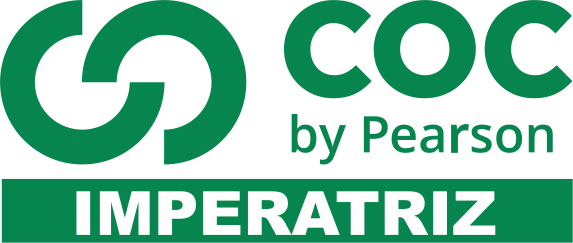 INSTRUÇÕESLeia o texto abaixo e responda às questões de 01 a 08.A cigarra e a formiga
La FontaineA cigarra, sem pensar
em guardar
a cantar passou o verão.
Eis que chega o inverno, e então,
sem provisão na despensa,
como saída, ela pensa
em recorrer a uma amiga:
sua vizinha, a formiga,
pedindo a ela, emprestado,
algum grão, qualquer bocado
até o bom tempo voltar.
– Antes de agosto chegar,
pode estar certa a Senhora:
pago com juros, sem mora.
Obsequiosa, certamente
a formiga não seria.
– Que fizeste até outro dia?
perguntou à imprevidente.
– Eu cantava, sim Senhora,
noite e dia sem tristeza.
– Tu cantavas? Que beleza!
Muito bem: pois dança, agora…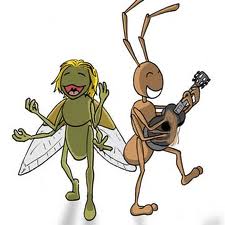 01. De acordo com o texto, por que a cigarra não possuía provisão na despensa?
a) Porque passou o verão comendo.
b) Porque passou o verão cantando.
c) Porque se esqueceu de guardar.
d) Porque tudo estragou durante o verão.02. Qual a solução encontrada pela cigarra para resolver seu problema?
a) Saiu em busca de trabalho.
b) Mendigou pelos arredores.
c) Pediu ajuda a alguém próximo à ela.
d) Aproveitou para fazer uma dieta.03. Observe o contexto em que as seguintes palavras estão e assinale a opção em que o significado não corresponde à palavra retirada do texto:
a) provisão: mantimentos
b) obsequiosa: que presta favores
c) imprevidente: precavida, cautelosa
d) sem mora: sem demora04. As fábulas têm o propósito de passar ensinamentos. A partir do ponto de vista da formiga, qual ditado popular melhor representaria a moral dessa fábula?
a) Primeiro o dever, depois o prazer.
b) Nem tudo que reluz é ouro.
c) Quem sai na chuva é pra se molhar.
d) Quem com ferro fere, com ferro será ferido.05. Observando a situação da cigarra, que ditado popular melhor representaria o ensinamento da fábula?
a) Nunca troque o certo pelo duvidoso.
b) Casa de ferreiro; espeto de pau.
c) Pobre de quem pede ajuda a quem só sabe fazer o mal.
d) Filho de peixe, peixinho é.06. Chamamos de ironia o modo de expressão que consiste em dizer o contrário do que realmente se pensa, com a intenção de ridicularizar. Assim, em qual dos trechos podemos perceber que a personagem utilizou a ironia em sua fala?
a) “Antes de agosto chegar […] pago com juros…”
b) “Eu cantava, sim Senhora, noite e dia…”
c) “Que fizeste até outro dia?”
d) “Tu cantavas? Que beleza!”07. Dependendo do contexto em que as palavras se encontram, elas podem assumir outros significados. Em qual frase a palavra dança foi utilizada com o mesmo sentido do texto?
a) Mariana aprendeu uma nova dança.
b) Se não estudar, você dança na prova.
c) Ele dança sem vontade.
d) Faltam dois minutos para a apresentação do grupo de dança.08. Pelo que lemos na fábula, qual a qualidade poderia ser atribuída à formiga?
a) mesquinha
b) generosa
c) solidária
d) impaciente09. Com relação aos textos publicitários, marque a alternativa que melhor define seus principais objetivos.a) Os textos publicitários têm o objetivo de divulgar as produções literárias e não literárias escritas pelos publicitários.b) Os textos publicitários têm o objetivo de informar os leitores a respeito das atualidades econômicas e políticas dos estados e municípios.c) Os textos publicitários têm o objetivo de vender e/ou tornar pública alguma informação, anunciar algum produto ou serviço e/ou convencer os leitores.d) Os textos publicitários têm o objetivo de conscientizar as pessoas com relação às campanhas de saúde pública, como vacinação e contra o mosquito causador da Dengue.10. Assinale a alternativa correta com relação aos principais suportes de veiculação dos textos publicitários.a) Os textos publicitários são veiculados somente em revistas e jornais impressos.b) Os textos publicitários circulam apenas na internet, em sites e blogs.c) Os textos publicitários são veiculados em livros didáticos para que os professores possam utilizá-los como hipertexto e ensinarem os alunos a desenvolverem um texto cuja função da linguagem é apelativa.d) Os textos publicitários são veiculados em televisão, internet, rádio, jornais, revistas, outdoors, pontos de ônibus, postes de iluminação pública etc.11. Com relação à linguagem empregada nos textos publicitários, assinale a alternativa correta:a) A escolha do estilo, tipo e função da linguagem não é relevante quando se pretende criar um texto publicitário.b) A linguagem dos textos publicitários é pensada no sentido de atingir um grande número de interlocutores, ou seja, as massas, e, por essa razão, deve ser de fácil compreensão, objetiva, simples e acessível a interlocutores de todos as classes e faixas etárias.c) De maneira geral, podemos dizer que não existem textos publicitários sem o auxílio de textos não verbais, já que é mais difícil anunciar um produto sem que este esteja exposto no anúncio.d) A linguagem dos textos publicitários é, na maioria das vezes, mais rebuscada, já que pretende alcançar um público consumidor das classes A e B.12. Sobre a linguagem verbal e não verbal, é correto afirmar:a) A linguagem verbal e não verbal são duas modalidades de comunicação que nunca são empregadas juntas.
b) A linguagem verbal representa a linguagem formal, enquanto a linguagem não verbal é representada pela linguagem informal.
c) A linguagem verbal é sempre culta e segue os padrões da gramática da língua.
d) A linguagem não verbal não pode ser realizada nem com a fala, nem com a escrita.
13. Leia as frases a seguir.I. Apresentações teatrais e de dança utilizam, exclusivamente, a linguagem não verbal.
II. As esculturas são uma forma artística de comunicação não verbal.
III. As revistas e os jornais são exemplos de meios que utilizam a linguagem verbal e não verbal.Segundo as afirmações acima, está (ão) correta (s)a) somente a I
b) I e II
c) II e III
d) I, II e III14. Todos utilizam a linguagem verbal e não verbal em simultâneo, EXCETO:a) as sinalizações de trânsito
b) as apresentações teatrais
c) as charges e os cartoons
d) as poesias e as palestras15. Sobre as linguagens verbal e não verbal, é INCORRETO afirmar que:a) A linguagem verbal utiliza qualquer código para se expressar, enquanto a linguagem não verbal faz uso apenas da língua escrita.b) São utilizadas para criar atos de comunicação que nos permitem dizer algo.c) A linguagem não verbal é aquela que utiliza qualquer código que não seja a palavra, enquanto a linguagem verbal utiliza a língua, seja oral ou escrita, para estabelecer comunicação.d) Linguagem verbal e não verbal, quando simultâneas, colaboram para o entendimento do texto.Preencha o cabeçalho de forma legível e completa.A interpretação das questões faz parte da avaliação.Certifique-se de que, em cada questão, todo o desenvolvimento e as operações estejam explícitos, o não cumprimento do item anulará a questão.Utilize somente caneta de tinta azul ou preta. Prova feita a lápis não será corrigida e não terá direito à revisão.Serão anuladas as avaliações em que forem constatados: termos pejorativos ou desenhos inadequados.Procure cuidar da boa apresentação de sua prova (organização, clareza, letra legível).As respostas com rasuras e/ou líquido corretor não serão revisadas e nem aceitas.Não é permitido ter celulares e/ou objetos eletrônicos junto ao corpo, sobre a carteira ou com fácil acesso ao aluno durante a realização da avaliação, sob pena de sua anulação.Em caso de “cola” a prova será anulada e zerada imediatamente pelo professor ou fiscal de sala.